1.10	las necesidades de espectro y la posibilidad de adoptar disposiciones reglamentarias para la introducción y utilización del Sistema Mundial de Socorro y Seguridad Aeronáuticos (GADSS) de conformidad con la Resolución 426 (CMR-15);IntroducciónLa Organización de la Aviación Civil Internacional (OACI) definió un concepto de operaciones (ConOps) para apoyar el desarrollo del Sistema Mundial de Socorro y Seguridad Aeronáuticos (SMSSA).El ConOps contiene requisitos basados en el rendimiento que la OACI puede utilizar para elaborar disposiciones detalladas para la aplicación de distintas funciones del SMSSA.El concepto de operaciones para el SMSSA no propone sistemas específicos para contribuir al SMSSA.La CEPT propone no modificar el Artículo 5 del Reglamento de Radiocomunicaciones y suprimir la Resolución 426 (CMR-15), ya que no se prevén más estudios al respecto.El Capítulo VII «Comunicaciones de socorro y seguridad» del RR contiene únicamente información sobre el Sistema Mundial de Socorro y Seguridad Marítimos (SMSSM). Se propone añadir información sobre el SMSSA en ese Capítulo.PropuestasNOC	EUR/16A10/1#50343ARTÍCULO 5Atribuciones de frecuenciaMotivos:	Teniendo en cuenta la versión 6.0 del ConOps del SMSSA, no es necesario modificar el Artículo 5 del Reglamento de Radiocomunicaciones. Los requisitos de espectro para la implementación del SMSSA figuran en el Informe UIT-R M.2436-0 «Sistema Mundial de Alerta y Seguridad para los Vuelos de Aeronaves», en el que se indica que para implementar el SMSSA no es preciso atribuir un recurso espectral adicional a los servicios aeronáuticos. ARTÍCULO 30Disposiciones generalesSección I – IntroducciónMOD	EUR/16A10/230.1	§ 1	Este Capítulo contiene las disposiciones para el funcionamiento del Sistema Mundial de Socorro y Seguridad Marítimos (SMSSM) cuyos requisitos funcionales, elementos de sistema y equipos que se han de llevar a bordo se definen en el Convenio Internacional para la Seguridad de la Vida Humana en el Mar (SOLAS), 1974, modificado. Este Capítulo contiene asimismo disposiciones para el inicio de comunicaciones de socorro, urgencia y seguridad por radiotelefonía en la frecuencia 156,8 MHz (canal 16 de ondas métricas).     (CMR-)Motivos:	Informar sobre el SMSSA establecido y descrito por la OACI.SUP	EUR/16A10/3#50342RESOLUCIÓN 426 (CMR-15)Estudio de las necesidades de espectro y de las disposiciones reglamentarias para la introducción y utilización del sistema mundial 
de socorro y seguridad aeronáuticosMotivos:	No se prevén nuevos estudios con arreglo a la Resolución 426 (CMR-15).______________Conferencia Mundial de Radiocomunicaciones (CMR-19)
Sharm el-Sheikh (Egipto), 28 de octubre – 22 de noviembre de 2019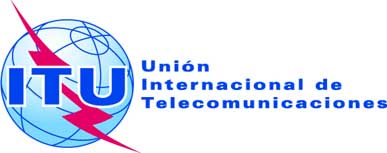 SESIÓN PLENARIAAddéndum 10 al
Documento 16-S8 de octubre de 2019Original: inglésPropuestas Comunes EuropeasPropuestas Comunes EuropeasPropuestas para los trabajos de la ConferenciaPropuestas para los trabajos de la ConferenciaPunto 1.10 del orden del díaPunto 1.10 del orden del día